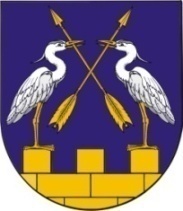        МО АДМИНИСТРАЦИЙЖЕ                              АДМИНИСТРАЦИЯ МО«КОКШАЙСК СЕЛА АДМИНИСТРАЦИЙ»         «КОКШАЙСКОЕ СЕЛЬСКОЕ ПОСЕЛЕНИЕ»ПУНЧАЛЖЕ					ПОСТАНОВЛЕНИЕот 05 октября 2018 г. №130Об отмене постановления администрации  муниципального образования «Кокшайское сельское поселение»           Рассмотрев  Протест  прокуратуры Звениговского района от  24.09.2018 г. № 02-03-2018, руководствуясь  п. 21 ст. 14 Федерального закона от 06. 10. 2003 г. № 131-ФЗ «Об общих принципах организации местного самоуправления в Российской Федерации», Федеральным законом от 22.11.1995 г.  № 171- ФЗ «О государственном регулировании производства и оборота  этилового спирта, алкогольной и спиртосодержащей продукции и об ограничении потребления (распития) алкогольной продукции», Уставом муниципального образования «Кокшайское сельское поселение», администрация муниципального образования «Кокшайское  сельское поселение»ПОСТАНОВЛЯЕТ:1. Отменить постановление администрации  муниципального образования  «Кокшайское сельское поселение» от  20.10.2015г. № 254 «Об определении границ прилегающих к некоторым учреждениям, организациям и объектам территорий, на которых не допускается розничная продажа алкогольной продукции по муниципальному образованию «Кокшайское сельское поселение»2. Настоящее постановление вступает в силу после его обнародования.	Глава Администрации                                          П.Н. Николаев